
Week 1I ask that I may be able to find God’s presence and God’s love for me in the people and events of my life.                  In my own words, what I ask is . . .

You are the one who put me together inside
 my mother’s body, and I praise you because of  the 
wonderful way you created me
- Psalm 139; 13-14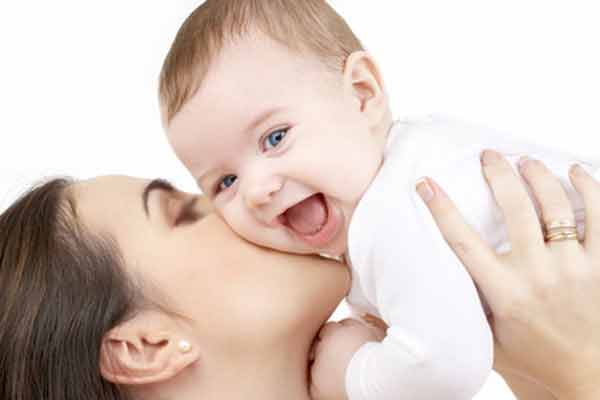 
ReadingBrackley – 1. Spirituality for Solidarity, pp. 2-9                                          Getting close to suffering people (“solidarity”) grounds B’s scattered self. The Ignatian path, Ignatian spirituality, has met his need for hope and meaning.     Creighton – 1.  Our Life Story,  pp. 1-7                                                                                                                    These people and events have made me who I am.SuggestionsTake one or more of your memories and savor the feeling in them; say “Thank you.”   Note: There are no “bad” feelings or to put it simply “bad” feelings are all right; don’t get rid of them.   Re-read Gillick’s “For the Journey: Expect God to work” (pp. 4-5) and ponder it.Scripture 

Read Psalm 139 and read and reflect on the phrase: Wherever I’ve been, God has been there with me; God cares.
~~~~~Summing up the week: Was I surprised by anything I read or prayed or felt or experienced?Journaling: From my writings, have I learned anything from the readings, scripture, or my prayers that I want to hold on to?Group Meeting:  From my praying the Sp. Exs. (which might simply amount to “from living my life in a reflective way this week”) , what do I want to bring to the group?